Al Comune di Borgo San Lorenzo                          Servizio TecnicoOGGETTO: Richiesta di Concessione per occupazione suolo pubblico – PASSO CARRABILE.Il/la sottoscritt _ 		, nat _ a   			                                                             il 	/ 	/ 	, residente a 		(c.a.p. 	) in via/piazza 	n° 	, recapiti telefonici 	/  	 	/ 	, codice fiscale ㅣ_ㅣ_ㅣ_ㅣ_ㅣ_ㅣ_ㅣ_ㅣ_ㅣ_ㅣ_ㅣ_ㅣ_ㅣ_ㅣ_ㅣ_ㅣ_ㅣ;in qualità di:( ) proprietario/comproprietario del fondo per il quale si richiede l’accesso; ( ) locatario del fondo per il quale si richiede l’accesso, di proprietà di 	residente/sede in 	via/piazza 	n° 	;(  ) amministratore del condominio 			con sede in  	 via/piazza 	n° 	, codice fiscale condominio ㅣ_ㅣ_ㅣ_ㅣ_ㅣ_ㅣ_ㅣ_ㅣ_ㅣ_ㅣ_ㅣ_ㅣ;(  ) legale rappresentante della Società/Ditta 	con sede in 	via/piazza 	n° 	, P. IVA ㅣ_ㅣ_ㅣ_ㅣ_ㅣ_ㅣ_ㅣ_ㅣ_ㅣ_ㅣ_ㅣ_ㅣ; (  ) titolare di attività produttiva o commerciale 			con sede in 	via/piazza 	n° 	, P. IVA ㅣ_ㅣ_ㅣ_ㅣ_ㅣ_ㅣ_ㅣ_ㅣ_ㅣ_ㅣ_ㅣ_ㅣ.C H I E D Ela	Concessione	per	l’occupazione	di	suolo	pubblico–passo	carrabile	per	l’accesso	ubicato	in	(1) 		, della larghezza di metri 	(2) e la fornitura del relativo cartello segnaletico di cui alla fig. II 78 art. 120 D.P.R. 495/92.Consapevole delle sanzioni penali cui può andare incontro in caso di falsità negli atti e dichiarazioni mendaci, come previsto dall’art. 76 del D.P.R. 445 del 28-12-2000, e che in caso di dichiarazioni non veritiere il sottoscritto decade dai benefici conseguenti al provvedimento eventualmente emanato, sulla base della presente domanda, come previsto dall’art. 75 del suddetto decreto, a tal fine,D I C H I A R AChe l’accesso carrabile risulta conforme alle disposizioni del vigente Codice della Strada ed al relativo regolamento di attuazione (art. 22 D.Lgs. 285/92 ed art. 44, 45 e 46 del D.P.R. 495/92);Che l’accesso è distante almeno 12 metri dalle intersezioni stradali e dalle rotatorie;Che l’accesso è posizionato in modo da essere visibile da una distanza uguale o superiore alla lunghezza necessaria per l’arresto dei veicoli in funzione della velocità consentita sulla strada pubblica (mt 8.68 a 30km/h; mt 15.43 a 40; mt 24.11 a 50 km/h; 47.26 a 70 km/h; 78.13 a 90 km/h)Che la larghezza dell’accesso carrabile consente l’ingresso/uscita dei veicoli senza apportare modifiche alla geometria stradale esistente e che non occorre istituire ulteriori divieti di sosta oltre quello relativo al solo passo carrabile;Che l’elemento di chiusura dell’accesso è arretrato di almeno m. 4,50 dal margine della carreggiata, ovvero che è dotato di apertura/chiusura automatica con comando a distanza e segnalazione luminosa per l’impossibilità di effettuare l’arretramento, ovvero che l’accesso è privo di elemento di chiusura dell’area;Che l’autorimessa e/o spazio a cui si accede con il passo carrabile è adibito al ricovero o al transito dei veicoli;Che l’accesso per il quale si richiede la Concessione di suolo pubblico è stato realizzato in virtù dei sotto elencati titoli abilitativi (3):  	 	.Indicare via/piazza e n° civico.L’ampiezza dell’accesso soggetto a divieto di sosta non può superare i 10,00 metri lineari ai sensi dell’art. 44 c. 8° del D.Lgs . 507/93.Indicare n° e data di rilascio di Licenza, Concessione, Autorizzazione, D.I.A. Edilizia, condono, od in assenza dichiararne il motivo.pag. 1 di 2S I   O B B L I G AA sottostare a tutte le condizioni che, in materia, sono contenute nel D.Lgs.507/1993 e successive modifiche, nel vigente Regolamento comunale per l’applicazione della TOSAP, nonché a quanto previsto dall’art. 22 del D.Lgs. 285/1992 e successive modifiche;A comunicare tempestivamente eventuali cambiamenti di destinazione d’uso dell’autorimessa e/o spazio aperto attualmente adibito al ricovero e transito di veicoli, prendendo atto che tale cambiamento comporta la revoca della Concessione e la riconsegna del cartello, nonché il ripristino del marciapiede;A versare la somma necessaria per il cartello segnaletico, prima del ritiro della Concessione;A mantenere il cartello segnaletico del passo carrabile in perfetta efficienza;A L L E G A (4)Copia della ricevuta del versamento di € 9.30 (*) per il rimborso del cartello;Estratto aereofotogrammetrico, in scala non inferiore a 1:2000, con indicazione dell'accesso;Fotografia dell’accesso.TIMBRO DELLA DITTA	IL/LA RICHIEDENTE(riservato alle imprese)Firma da apporre per esteso e leggibile ed allegare fotocopia del documento di riconoscimento in corso di validitàLì  	Nel caso di richiesta di Concessione per più accessi relativi alla stessa proprietà o condominio, anche se su strade diverse, presentare un modello di domanda per ogni accesso applicando una sola marca da bollo sul primo modello ed una sola ricevuta per i diritti di sopralluogo.A seguito di comunicazione del Ufficio Tecnico, l ’interessato o suo delegato, dovrà presentarsi presso tale ufficio,  nei giorni di apertura al pubblico consegnando, per ogni accesso, ricevuta del versamento di € 9.30 per il rimborso del cartello.(*) il versamento può essere fatto alla Tesoreria Comunale presso Intesa S. Paolo – Via 1^ Maggio - oppure sul C/C n. 00123505 intestato a comune di Borgo San Lorenzo - Servizio Tesoreria con la causale "Rimborso costo cartello passo carrabile”TRATTAMENTO DEI DATI PERSONALIIl richiedente dichiara altresì di essere informato, ai sensi e per gli effetti dell’art. 13 del Regolamento UE n. 2016/679, che i dati personali saranno trattati, anche con strumenti informatici, esclusivamente nell’ambito del procedimento oggetto della presente richiesta. Il titolare del trattamento è il Comune di Borgo San Lorenzo. I dati di contatto del titolare del trattamento e del responsabile della protezione dati sono pubblicati sul sito internet istituzionale dell’Ente al seguente link: http://www.comune.borgo-san-lorenzo.fi.it/privacy-regolamento-ue-2016679-rgpd e sono inoltre disponibili presso il Servizio Tecnico del Comune di Borgo San Lorenzo. Potranno venire a conoscenza dei dati personali i dipendenti del Comune di Borgo San Lorenzo, i quali agiscono in qualità di responsabili o addetti al trattamento. L’interessato al trattamento dei dati potrà esercitare i diritti previsti dall’art. 12 e seguenti del Regolamento UE n. 2016/679, nonché il diritto di proporre reclamo al Garante per la protezione dei dati personali ai sensi dell’art. 77.S p a z i o r i s e r v a t o a l l ’ U F F I C I O Ampiezza dell’accesso rilevata ml.  	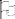 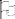 Borgo San Lorenzo,	 		Il Rilevatore    	Per accessi carrabili su tratti di strade regionali o provinciali ricadenti all’interno dei centri abitati allegare anche il Nulla Osta della Provincia di Firenze al rilascio della Concessione.	pag. 2 di 2